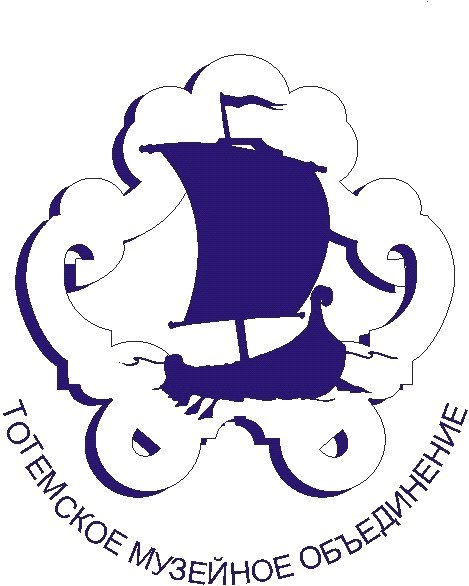 АДМИНИСТРАЦИЯ ТОТЕМСКОГО МУНИЦИПАЛЬНОГО РАЙОНАМБУК «ТОТЕМСКОЕ МУЗЕЙНОЕ ОБЪЕДИНЕНИЕ»МБУК «ТОТЕМСКАЯ ЦЕНТРАЛИЗОВАННАЯ БИБЛИОТЕЧНАЯ СИСТЕМА»АНО «БИРЮЗОВЫЙ ДОМ»МБУК «ЦЕНТР РАЗВИТИЯ КУЛЬТУРЫ «ТОТЬМА»при поддержке департамента культуры и туризма Вологодской областиРУБЦОВСКИЕ ЧТЕНИЯ«СУДЬБА И ТВОРЧЕСТВО НИКОЛАЯ РУБЦОВА В КУЛЬТУРНОМ КОНТЕКСТЕ СОВРЕМЕННОЙ РОССИИ»Программа всероссийской научно-практической конференции с международным участием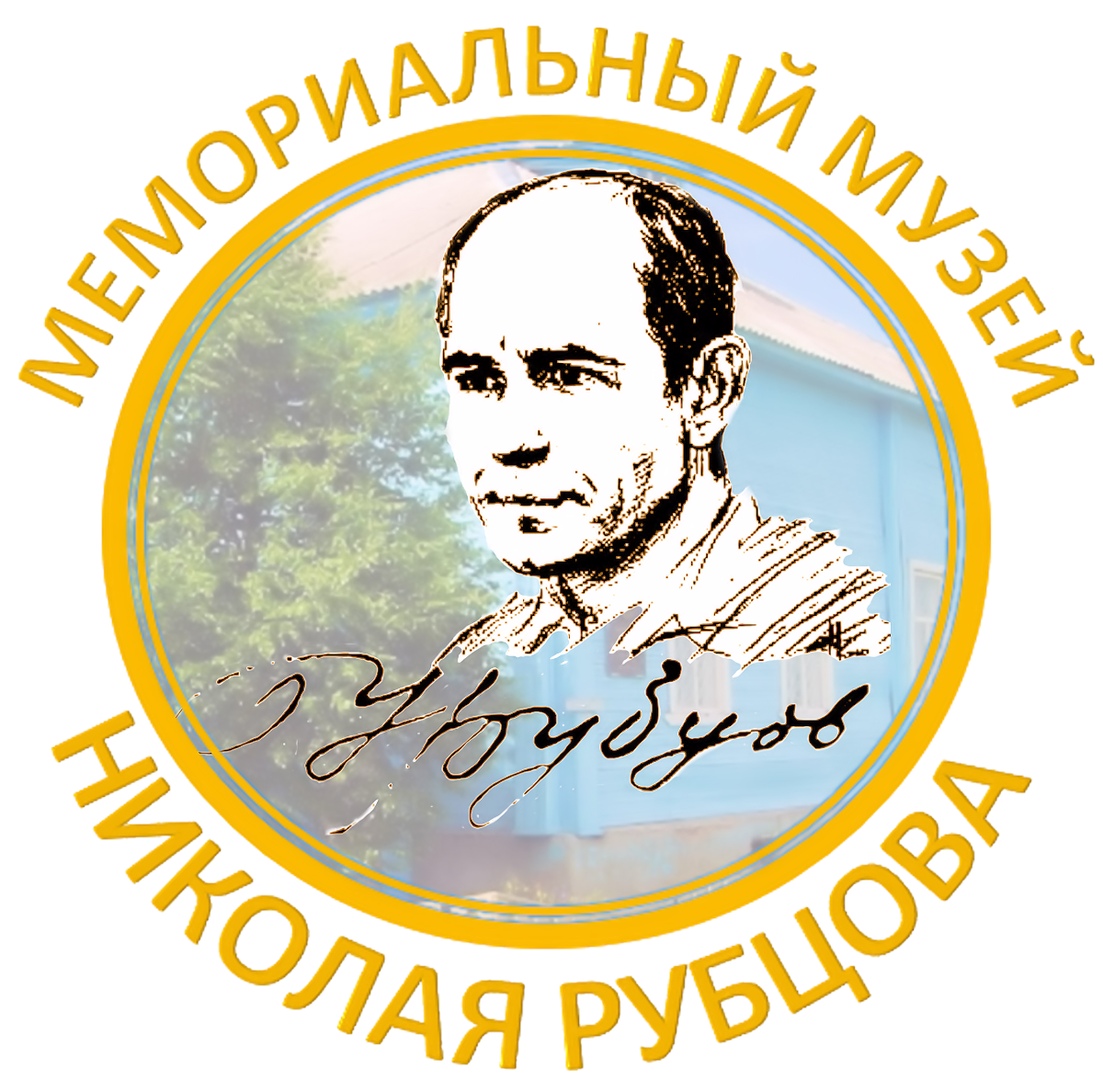 Тотьма – село Никольское17-20 января 2019 г.ПЛЕНАРНОЕ ЗАСЕДАНИЕ.Презентации книжных изданийКраеведческий музей, большой залРегламент выступления 20 минут10.00 – 11.20Ведущие пленарного заседания:Леонид Николаевич Вересов, член Союза писателей России, заместитель председателя Вологодского союза писателей-краеведовАлексей Михайлович Новосёлов,директор МБУК «Тотемское музейное объединение»1. Новосёлов А.М., Тотьма. Приветственное слово к участникам. О некоторых промежуточных итогах деятельности МБУК «Тотемское музейное объединение» по сохранению наследия Н.М.Рубцова (2016-2019). 2. Вересов Л.Н., Череповец. Приветственное слово к участникам. Презентация книжного издания «Письмо другу. Литературная реконструкция замысла поэта Николая Рубцова». 3. Лупачёв В.П., Северодвинск. Презентация книжного издания «Рыбацкие румбы поэта Николая Рубцова» 4. Кошелева М.Н., Никольское – Москва. Презентация книжного издания «Толшменская картина мира глазами участников экспедиций» (в рамках проекта «Звезда полей Николая Рубцова: живые уроки на Толшме» - победителя в конкурсе  Президентских грантов).СЕКЦИЯ 1ЖИЗНЕННЫЙ ПУТЬ НИКОЛАЯ РУБЦОВАИ ЕГО РОДСТВЕННИКОВКраеведческий музей, большой зал11.30 – 13.00Регламент выступления на секциях – 15 минутМодератор секции:Вересов Леонид Николаевич,член Союза писателей России, заместитель председателя Вологодского союза писателей-краеведов1. Вересов Л.Н., Череповец. Неизвестные страницы из жизни отца Николая Рубцова Михаила Андриановича. 2. Богданова Л.И., Вологда. Дорогами Рубцова. Маршрут Вологда – Усть-Толшма в октябре 1943 года (по воспоминаниям А.П.Конта) 3. Лупачёв В.П., Северодвинск. Тралфлотовский период жизни Н.М.Рубцова. 4. Тищенко А.Б., Санкт-Петербург. Рубцовские адреса Санкт-Петербурга: опыт обобщения и систематизации информации. 5. Притчина В.А., Тотьма. Воспоминания тотьмичей о Николае Рубцове. 6. Галушкина В.Н., Тотьма. Николай Рубцов и Липин Бор. Секция 2ПАМЯТЬ О ПОЭТЕ. ЧАСТЬ ПЕРВАЯКраеведческий музей, советский зал11.30 – 13.00Модератор секции:Никулинская Нина Николаевна, директор МБУК «Тотемская централизованная библиотечная система»1. Соболев М.П., Архангельск. Из опыта работы по изучению и сохранению творческого наследия гениального поэта Н.М.Рубцова. 2. Прохорова Г.Б., Вологда – Биряково. Проекту «Биряково – родина предков Николая Рубцова» 5 лет. Подводя промежуточные итоги… 3. Обухова Л.Г, Череповец. Поэзия Николая Рубцова в художественном образовании детей XXI века. 4. Евстропова Г.В., Череповец. Литературный музей Н.М. Рубцова. Взаимодействие с образовательными учреждениями города в сфере реализации сетевых образовательных программ. 5. Новикова Н.П., Вологда. Стихи, понятные с детства: опыт работы Вологодской областной детской библиотеки по изучению и популяризации творчества Николая Рубцова Секция 3ПОЭЗИЯ НИКОЛАЯ РУБЦОВАКраеведческий музей, большой зал13.00 – 14.30Модератор секции:Новиков Алексей Евгеньевич,доцент Череповецкого государственного университета,кандидат филологических наук1. Данилова Т.В., Санкт-Петербург. И этот дух пройдёт через века!... 2. Чернова А.С., Москва. Фольклорные образы в лирике Н. Рубцова и Н. Тряпкина. 3. Новиков А.Е., Череповец. Николай Рубцов и Владимир Высоцкий: об искусственности сближения творчества двух поэтов. 4. Никанорова Е.Б. , Череповец. Пересечение времён в стихах Николая Рубцова. 5. Акимова М.С., Москва. Стихотворение Н.М. Рубцова «В старом парке» в контексте русской усадебной поэзии. 6. Семёнова Л.А., Москва. Предпосылки для сближения русского и украинского народов в поэзии Рубцова в современной ситуации. Секция 4ПАМЯТЬ О ПОЭТЕ. ЧАСТЬ ВТОРАЯКраеведческий музей, советский зал13.00 – 14.30Модератор секции:Новосёлов Алексей Михайлович,директор МБУК «Тотемское музейное объединение»1. Лу Вэнья, Чунцин, КНР – Нижний Новгород. Творчество Николая Рубцова в Китае. 2. Мартюкова Г.А., Никольское. Мемориальная коллекция Н.М.Рубцова в фондах Тотемского музейного объединения. 3. Ерёменко Р.С., Архангельск. Мои впечатления от стихов Николая Рубцова. 4. Новосёлов А.М., Тотьма. Память о Николае Рубцове на Алтае. 5. Кошелева М.Н., Никольское – Москва.  Музейно-выставочный центр «Бирюзовый дом»: подводя промежуточные итоги.ВремяМероприятиеМесто проведения17 января. День открытия17 января. День открытия17 января. День открытия09.15Организованный выезд от железнодорожного вокзала ВологдыПарковка у почтамта12.00 -13.30Регистрация участников конференции. Заселение в гостиницы города. Обед Краеведческий музейУлица Ворошилова, 44Кафе «Калифорния»Улица Ленина, 59б15.30Торжественное открытие мемориальной доски на здании редакции районной газеты, где неоднократно бывал Н.М.Рубцов.Посещение редакции. Встреча с главным редактором – Маргаритой Валентиновной Неклюдовой.Редакция газеты «Тотемские вести», ул.Белоусовская, д.5 (фасад, обращённый к городской площади)16.00- 17.30Обзорная экскурсия по рубцовским местам Тотьмы «Тот город зелёный и тихий…»Чтение стихов у памятника Н.М.РубцовуОт здания редакции Ул.Белоусовская, д.517.45 – 18.30Ужин Ресторан «Сияние севера»Ул.Володарского, 31 18.40Переезд в центр развития культуры «Тотьма»19.00 -21.00Торжественное открытие Рубцовских чтений с участием представителей Департамента культуры и туризма Вологодской области, Администрации Тотемского района.Выступление мужского хора Вологодской областной филармонии им. Гаврилина. Центр развития культуры «Тотьма», ул.Вологодская, 11Зрительный зал18 января. День секционных заседаний18 января. День секционных заседаний18 января. День секционных заседаний8.30 - 9.00Регистрация вновь прибывших участников конференции. Утренний чайКраеведческий музейУл.Ворошилова, 449.00 – 10.00Открытие выставочного проекта «Московский музей Николая Рубцова.Послесловие» Краеведческий музейУл.Ворошилова, 4410.00 – 11.20Пленарное заседание.Презентации новых книжных изданийКраеведческий музейУл.Ворошилова, 4411.20Чайная пауза11.30 – 14.30Заседания секцийКраеведческий музейУл. Ворошилова, 4414.30 -15.30ОбедКафе «Калифорния»Ул.Ленина, 59б15.30-18.30Дружеский вечер в районной библиотеке «Чтоб книгу Тютчева и Фета продолжить книгою Рубцова!...»Творческая встреча с другом Н.М.Рубцова, писателем Сергеем Багровым.Выставка «Толшменская палитра».Праздничный фуршетРайонная библиотека им. Н.М.РубцоваУл. Ленина, 2118.30 – 19.00Пауза на сборы19.00 – 21.00Дорога в село НикольскоеОтъезд от гостиниц21.00 – 22.00Заселение в гостевые дома села НикольскогоУжин в гостевых домах (по желанию)Село Никольское00.00«Крещенская ночь на Толшме»Молебен в храме Николая Чудотворца. Колокольные звоны.Лития (заупокойная служба) по Николаю РубцовуХрам Николая ЧудотворцаСело Никольское, перекресток улиц Дмитриевской и Николая Рубцова19 января. День знакомства с селом Никольским19 января. День знакомства с селом Никольским19 января. День знакомства с селом НикольскимЗавтрак в гостевых домах (по желанию)Гостевые дома08.30Великое освящение воды на реке ТолшмеХрам Николая Чудотворца, река Толшма09.45 Экскурсия по музею Н.М.Рубцова (для желающих)Дом-музей Н.М.РубцоваУл.Рубцова, 1810.30Презентация выставок «Николай Рубцов в творчестве вологодских художников» и «Село Никольское в стихах Николая Рубцова».Дом-музей Н.М.РубцоваУл.Рубцова, 1811.00Спектакль школьной театральной студии «Жар-птица» Никольской ООШ«Разбойник Ляля»Презентация проекта «Достопримечательное место «Село Никольское – духовная родина Николая Рубцова». Дом-музей Н.М.РубцоваУл.Рубцова, 1812.00Экскурсия по селу.Свободный микрофон  у Рубцовского камняСело Никольское13.00ОбедШкола им. Н.М.РубцоваУл.Игошева, 314.00–15.30 Экскурсия по школьным музеям МБОУ «Никольская основная общеобразовательная школа» и мастер-классы на выбор Школа им. Н.М.РубцоваУл.Игошева, 315.45 – 17.15Экспозиция и литературно-музыкальная программа «Николай Рубцов в диалоге с людьми и территориями».АНО «Бирюзовый дом»Ул.Мужикова, д.317.15Свободное время18.00Дружеская литературно-музыкальная встреча «В этой деревне огни не погашены…»Никольский сельский клубУл.Молодёжная, 120.00Товарищеский ужин Никольская школа им.Рубцова20 января. День подведения итогов и отъезда20 января. День подведения итогов и отъезда20 января. День подведения итогов и отъезда08.00Завтрак в гостевых домах (по желанию)09.00-10.00Творческая встреча с гостями из Архангельской области Дом-музей Н.М.РубцоваУл.Рубцова, 1810.00-10.40Круглый стол Рубцовских центровпо итогам конференции. Обмен мнениямиДом-музей Н.М.РубцоваУл.Рубцова, 1810.40 – 11.10Обед в гостевых домах (по желанию). Сборы11.10Отъезд в Вологду и Тотьму